This week we continued to read Dr. Seuss books. We found several familiar words along with rhyming words. When reading books we discuss the main idea and what was the author’s purpose for writing the text (inform, persuade, etc.) Our new sight words were good and am.In our journals we wrote sentences describing things we are good at doing and why. We talked about what makes a good sentence and how to choose the appropriate end mark (punctuation at the end of a sentence). We sorted –ed, –en, and –et words into the correct category.* * * * * * * * * * * * * * * * *In math we worked on the following skills:give the number needed to complete the ten frame.identify +, -, =.understand addition as putting together and subtraction as taking away.decompose numbers within 105=3+2,  5=4+1solve addition number stories* * * * * * * * * * * * * * * * *In science we identified things made of wood and how they are useful. We learned how paper is made from trees. We looked at several different forms of paper from paper towels to cardboard boxes. We discussed why it is important to recycle paper products. We especially enjoyed making our own recycled paper! After it dries we each will bring home a small piece.In social studies we read books about community helpers and jobs people do. We talked about various tools used for specific jobs.Dates to remember:March 25th – Vigeo Chat & Chew at Jeffery		5:30 free pizza		5:30-7:00 sign up for VigeoMarch 27th –	No school for students (Teacher work day)Spring Break is Friday, April 3-Sunday, April 12. 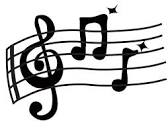 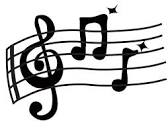 April 22nd at 6:00 p.m. is the kindergarten music program at Jeffery. The lyrics were sent home for the children to practice. You can visit Ms. Roland’s music web page at http://prairielane.kusd.edu/classrooms/ms-roland		The password is PLApril 25th - “Every Kid Needs a Super Hero” 5K walk/run sponsored by Carthage College. You can sign up on the Jeffery web page http://jeffery.kusd.edu/every-kid-needs-a-superhero/Have a wonderful weekend!**See other side for Calendar of Events**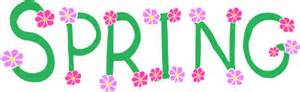 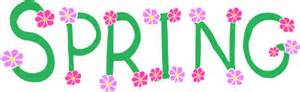 